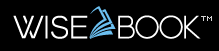  株式会社ビーガル 宛お申込書弊社は、株式会社ビーガルが提供するWisebookのサービス内容、料金、利用規約及びに個人情報の取扱について同意の上、本サービスに申込致します。個人情報の取扱について https://wisebook.jp/privacy/　　　　　　　　　　　　　　　　　　　　　　　　　　　　　　（税込価格）＊上記価格は全て税込表示価格です。　＊お申し込みには社印を押印いただきますようお願い致します。＊ご注文いただく際は、上記の空欄にご記入の上、本書をスキャンメールにてご返信ください。　　＊加入・退会の際、日割り計算は致しません。＊申込書にご記入いただきました個人情報は、本申込に係る事務連絡のために使用するものであり、他目的に使用することはございません。お申込み日西暦	　年　月　日　　　　　　　　※お申し込み日の所属する月は無料ご利用月です契約期間は、申込日翌月1日～12ヶ月間とし、以降12ヶ月毎に自動更新致します。解約は解約希望日35日前までに、解約申込書を弊社宛にお送りください。西暦	　年　月　日　　　　　　　　※お申し込み日の所属する月は無料ご利用月です契約期間は、申込日翌月1日～12ヶ月間とし、以降12ヶ月毎に自動更新致します。解約は解約希望日35日前までに、解約申込書を弊社宛にお送りください。西暦	　年　月　日　　　　　　　　※お申し込み日の所属する月は無料ご利用月です契約期間は、申込日翌月1日～12ヶ月間とし、以降12ヶ月毎に自動更新致します。解約は解約希望日35日前までに、解約申込書を弊社宛にお送りください。西暦	　年　月　日　　　　　　　　※お申し込み日の所属する月は無料ご利用月です契約期間は、申込日翌月1日～12ヶ月間とし、以降12ヶ月毎に自動更新致します。解約は解約希望日35日前までに、解約申込書を弊社宛にお送りください。西暦	　年　月　日　　　　　　　　※お申し込み日の所属する月は無料ご利用月です契約期間は、申込日翌月1日～12ヶ月間とし、以降12ヶ月毎に自動更新致します。解約は解約希望日35日前までに、解約申込書を弊社宛にお送りください。西暦	　年　月　日　　　　　　　　※お申し込み日の所属する月は無料ご利用月です契約期間は、申込日翌月1日～12ヶ月間とし、以降12ヶ月毎に自動更新致します。解約は解約希望日35日前までに、解約申込書を弊社宛にお送りください。西暦	　年　月　日　　　　　　　　※お申し込み日の所属する月は無料ご利用月です契約期間は、申込日翌月1日～12ヶ月間とし、以降12ヶ月毎に自動更新致します。解約は解約希望日35日前までに、解約申込書を弊社宛にお送りください。西暦	　年　月　日　　　　　　　　※お申し込み日の所属する月は無料ご利用月です契約期間は、申込日翌月1日～12ヶ月間とし、以降12ヶ月毎に自動更新致します。解約は解約希望日35日前までに、解約申込書を弊社宛にお送りください。【オプョン】【オプョン】【オプョン】【オプョン】【オプョン】【オプョン】【オプョン】【オプョン】【オプョン】【オプョン】【Wisebook　基本設定】【Wisebook　基本設定】【Wisebook　基本設定】【Wisebook　基本設定】【Wisebook　基本設定】【Wisebook　基本設定】【Wisebook　基本設定】【Wisebook　基本設定】【Wisebook　基本設定】【Wisebook　基本設定】サービス名Wisebook CloudWisebook CloudWisebook CloudWisebook CloudWisebook CloudWisebook CloudWisebook CloudWisebook Cloud区分□新規（初期費用: 55,000 円）□継続　　□プラン変更　□その他(               　　　　　         )□新規（初期費用: 55,000 円）□継続　　□プラン変更　□その他(               　　　　　         )□新規（初期費用: 55,000 円）□継続　　□プラン変更　□その他(               　　　　　         )□新規（初期費用: 55,000 円）□継続　　□プラン変更　□その他(               　　　　　         )□新規（初期費用: 55,000 円）□継続　　□プラン変更　□その他(               　　　　　         )□新規（初期費用: 55,000 円）□継続　　□プラン変更　□その他(               　　　　　         )□新規（初期費用: 55,000 円）□継続　　□プラン変更　□その他(               　　　　　         )□新規（初期費用: 55,000 円）□継続　　□プラン変更　□その他(               　　　　　         )プラン名（月額費用）□クリエイト (制作1GB) （11,000 円/月額）□2GBプラン (各1GB) （22,000 円/月額）□2GBプラン (各1GB) （22,000 円/月額）□2GBプラン (各1GB) （22,000 円/月額）□5GBプラン (各2.5GB) （27,500 円/月額）□5GBプラン (各2.5GB) （27,500 円/月額）□5GBプラン (各2.5GB) （27,500 円/月額）□10GBプラン (各5GB) （33,000 円/月額）登録ユーザー数―100人100人100人500人500人500人1,000人管理アカウント数1ID3ID3ID3ID5ID5ID5ID10IDお支払当社規定の支払い条件であれば月額払が可能となります。当社規定の支払い条件であれば月額払が可能となります。当社規定の支払い条件であれば月額払が可能となります。□月額払い（当月末日末払）□月額払い（当月末日末払）□月額払い（当月末日末払）□年一括払い□年一括払いID□新規に ID を登録□新規に ID を登録□新規に ID を登録□お試しの ID を利用□お試しの ID を利用□お試しの ID を利用□既存の ID への変更□既存の ID への変更IDID ： （	）	半角英数字で 6～16 文字以内　※特殊文字利用不可＊IDは必ずご記入下さい。初回仮パスワードを発行致します。ログイン後、パスワードを変更してください。ID ： （	）	半角英数字で 6～16 文字以内　※特殊文字利用不可＊IDは必ずご記入下さい。初回仮パスワードを発行致します。ログイン後、パスワードを変更してください。ID ： （	）	半角英数字で 6～16 文字以内　※特殊文字利用不可＊IDは必ずご記入下さい。初回仮パスワードを発行致します。ログイン後、パスワードを変更してください。ID ： （	）	半角英数字で 6～16 文字以内　※特殊文字利用不可＊IDは必ずご記入下さい。初回仮パスワードを発行致します。ログイン後、パスワードを変更してください。ID ： （	）	半角英数字で 6～16 文字以内　※特殊文字利用不可＊IDは必ずご記入下さい。初回仮パスワードを発行致します。ログイン後、パスワードを変更してください。ID ： （	）	半角英数字で 6～16 文字以内　※特殊文字利用不可＊IDは必ずご記入下さい。初回仮パスワードを発行致します。ログイン後、パスワードを変更してください。ID ： （	）	半角英数字で 6～16 文字以内　※特殊文字利用不可＊IDは必ずご記入下さい。初回仮パスワードを発行致します。ログイン後、パスワードを変更してください。ID ： （	）	半角英数字で 6～16 文字以内　※特殊文字利用不可＊IDは必ずご記入下さい。初回仮パスワードを発行致します。ログイン後、パスワードを変更してください。公開設定□一般公開　□限定公開※ライブラリ（電子ブック一覧）へのアクセスにIDパスワードが必要な設定□一般公開　□限定公開※ライブラリ（電子ブック一覧）へのアクセスにIDパスワードが必要な設定□一般公開　□限定公開※ライブラリ（電子ブック一覧）へのアクセスにIDパスワードが必要な設定□一般公開　□限定公開※ライブラリ（電子ブック一覧）へのアクセスにIDパスワードが必要な設定□一般公開　□限定公開※ライブラリ（電子ブック一覧）へのアクセスにIDパスワードが必要な設定□一般公開　□限定公開※ライブラリ（電子ブック一覧）へのアクセスにIDパスワードが必要な設定□一般公開　□限定公開※ライブラリ（電子ブック一覧）へのアクセスにIDパスワードが必要な設定□一般公開　□限定公開※ライブラリ（電子ブック一覧）へのアクセスにIDパスワードが必要な設定【オプション】【オプション】【オプション】【オプション】【オプション】【オプション】【オプション】【オプション】【オプション】【オプション】独自ドメイン費用□申し込む　　ドメイン名：　　　　　　　　　　　　　　　　　　　　　　　　（サブドメイン例：ebook.example.co.jp）ドメインは貴社で取得し、弊社へドメインをお知らせください【独自ドメイン設定費用￥22,000】取得代行は、下記お問い合わせ先までご相談ください。□申し込む　　ドメイン名：　　　　　　　　　　　　　　　　　　　　　　　　（サブドメイン例：ebook.example.co.jp）ドメインは貴社で取得し、弊社へドメインをお知らせください【独自ドメイン設定費用￥22,000】取得代行は、下記お問い合わせ先までご相談ください。□申し込む　　ドメイン名：　　　　　　　　　　　　　　　　　　　　　　　　（サブドメイン例：ebook.example.co.jp）ドメインは貴社で取得し、弊社へドメインをお知らせください【独自ドメイン設定費用￥22,000】取得代行は、下記お問い合わせ先までご相談ください。□申し込む　　ドメイン名：　　　　　　　　　　　　　　　　　　　　　　　　（サブドメイン例：ebook.example.co.jp）ドメインは貴社で取得し、弊社へドメインをお知らせください【独自ドメイン設定費用￥22,000】取得代行は、下記お問い合わせ先までご相談ください。□申し込む　　ドメイン名：　　　　　　　　　　　　　　　　　　　　　　　　（サブドメイン例：ebook.example.co.jp）ドメインは貴社で取得し、弊社へドメインをお知らせください【独自ドメイン設定費用￥22,000】取得代行は、下記お問い合わせ先までご相談ください。□申し込む　　ドメイン名：　　　　　　　　　　　　　　　　　　　　　　　　（サブドメイン例：ebook.example.co.jp）ドメインは貴社で取得し、弊社へドメインをお知らせください【独自ドメイン設定費用￥22,000】取得代行は、下記お問い合わせ先までご相談ください。□申し込む　　ドメイン名：　　　　　　　　　　　　　　　　　　　　　　　　（サブドメイン例：ebook.example.co.jp）ドメインは貴社で取得し、弊社へドメインをお知らせください【独自ドメイン設定費用￥22,000】取得代行は、下記お問い合わせ先までご相談ください。□申し込む　　ドメイン名：　　　　　　　　　　　　　　　　　　　　　　　　（サブドメイン例：ebook.example.co.jp）ドメインは貴社で取得し、弊社へドメインをお知らせください【独自ドメイン設定費用￥22,000】取得代行は、下記お問い合わせ先までご相談ください。独自ドメイン費用SSL手配　□貴社　□弊社　【SSL設定費用￥22,000／年　＋弊社手配時、SSL料￥5,500／年】SSL手配　□貴社　□弊社　【SSL設定費用￥22,000／年　＋弊社手配時、SSL料￥5,500／年】SSL手配　□貴社　□弊社　【SSL設定費用￥22,000／年　＋弊社手配時、SSL料￥5,500／年】SSL手配　□貴社　□弊社　【SSL設定費用￥22,000／年　＋弊社手配時、SSL料￥5,500／年】SSL手配　□貴社　□弊社　【SSL設定費用￥22,000／年　＋弊社手配時、SSL料￥5,500／年】SSL手配　□貴社　□弊社　【SSL設定費用￥22,000／年　＋弊社手配時、SSL料￥5,500／年】SSL手配　□貴社　□弊社　【SSL設定費用￥22,000／年　＋弊社手配時、SSL料￥5,500／年】SSL手配　□貴社　□弊社　【SSL設定費用￥22,000／年　＋弊社手配時、SSL料￥5,500／年】追加登録ユーザー数（月額費用）□　＋　300人（5,500 円/月額）□　＋　300人（5,500 円/月額）□　＋　600人（11,000 円/月額）□　＋　600人（11,000 円/月額）□　＋　600人（11,000 円/月額）□　＋　1,200人（22,000 円/月額）□　＋　1,200人（22,000 円/月額）□　＋　1,200人（22,000 円/月額）追加管理アカウント数（月額費用）□　＋　1人（550 円/月額）□　＋　1人（550 円/月額）□　＋　5人（2,750 円/月額）□　＋　5人（2,750 円/月額）□　＋　5人（2,750 円/月額）□　＋　10人（5,500 円/月額）□　＋　10人（5,500 円/月額）□　＋　10人（5,500 円/月額）【貴社情報】【貴社情報】【貴社情報】【貴社情報】【貴社情報】【貴社情報】【貴社情報】【貴社情報】【貴社情報】【貴社情報】会社名(請求先)　　　　　　　　　　　　　　　　　　　　　　　　　　　　　　　　　　　　　　　　　　　　　　　　　印　　　　　　　　　　　　　　　　　　　　　　　　　　　　　　　　　　　　　　　　　　　　　　　　　印　　　　　　　　　　　　　　　　　　　　　　　　　　　　　　　　　　　　　　　　　　　　　　　　　印　　　　　　　　　　　　　　　　　　　　　　　　　　　　　　　　　　　　　　　　　　　　　　　　　印　　　　　　　　　　　　　　　　　　　　　　　　　　　　　　　　　　　　　　　　　　　　　　　　　印　　　　　　　　　　　　　　　　　　　　　　　　　　　　　　　　　　　　　　　　　　　　　　　　　印　　　　　　　　　　　　　　　　　　　　　　　　　　　　　　　　　　　　　　　　　　　　　　　　　印　　　　　　　　　　　　　　　　　　　　　　　　　　　　　　　　　　　　　　　　　　　　　　　　　印郵便番号/住所(番地)〒〒〒〒〒〒〒〒住所(ビル名等)電話　　　　　　　　　　　　　　　　　　　　　　　　　　　　　　　　　※ハイフンを入れてご記入ください　　　　　　　　　　　　　　　　　　　　　　　　　　　　　　　　　※ハイフンを入れてご記入ください　　　　　　　　　　　　　　　　　　　　　　　　　　　　　　　　　※ハイフンを入れてご記入ください　　　　　　　　　　　　　　　　　　　　　　　　　　　　　　　　　※ハイフンを入れてご記入ください　　　　　　　　　　　　　　　　　　　　　　　　　　　　　　　　　※ハイフンを入れてご記入ください　　　　　　　　　　　　　　　　　　　　　　　　　　　　　　　　　※ハイフンを入れてご記入ください　　　　　　　　　　　　　　　　　　　　　　　　　　　　　　　　　※ハイフンを入れてご記入ください　　　　　　　　　　　　　　　　　　　　　　　　　　　　　　　　　※ハイフンを入れてご記入ください申込者名　　　　　　　　　　　　　　　　　　　　　　　　　　　　　　　　　　　　　　印　　　　　　　　　　　　　　　　　　　　　　　　　　　　　　　　　　　　　　印　　　　　　　　　　　　　　　　　　　　　　　　　　　　　　　　　　　　　　印　　　　　　　　　　　　　　　　　　　　　　　　　　　　　　　　　　　　　　印　　　　　　　　　　　　　　　　　　　　　　　　　　　　　　　　　　　　　　印　　　　　　　　　　　　　　　　　　　　　　　　　　　　　　　　　　　　　　印　　　　　　　　　　　　　　　　　　　　　　　　　　　　　　　　　　　　　　印　　　　　　　　　　　　　　　　　　　　　　　　　　　　　　　　　　　　　　印Email■お問い合わせ先　　　本申込書やご契約、ご請求に関する問い合わせのほか、操作説明・サポートに関するお問い合わせも承ります。株式会社ビーガル　東京支社　※ご連絡の際に ID をお伝えください　〒150-0002 東京都港区芝5-26-24　田町スクエア4階E メール：wisebook@bigal.co.jp　TEL：03-6809-4804	FAX：03-6809-4805　（平日 10：00～17：00）【ビーガル利用欄】　受領日：　　　　　　　　　　　　　担当：　　　　　　　　　　　　　　　　処理日：　　　     　　　　　　　　　　　　　　　　　契約期間　　　　　　　　	年	月	1　日～西暦	　　　　　年	月	末日まで請求開始：　　　　　　年   　　　　　    月末日       　　　　　　 請求初月　　　　　　　　月　（当／　翌）　　　　　　　　　　　　　(WC2106)